時間限定の早い者勝ち！電話予約Specialプランです。必ずご予約時に「あいてるぞぉを見た！！」とお申しつけください。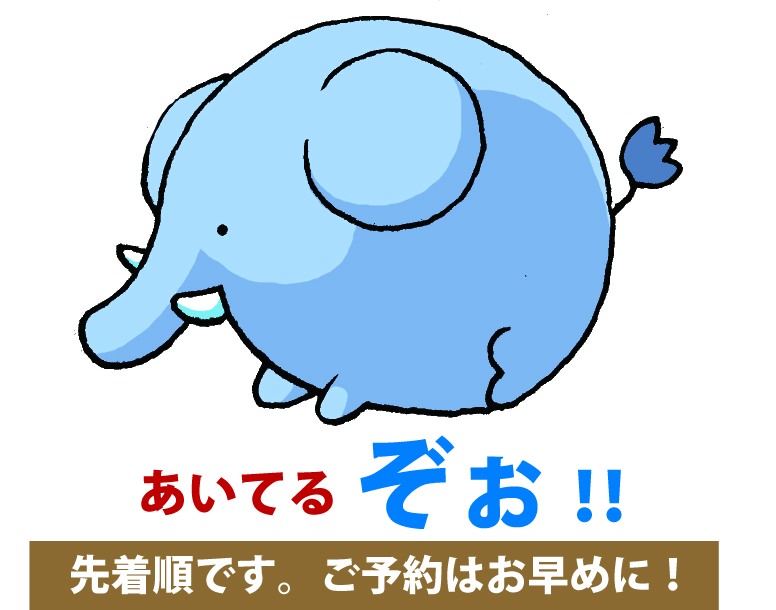 期日Special料金スタート時間5月１８日（木）【通常料金】　　7,980円（昼食付）6,980円（昼食付）※ 2B完全保証・割増なし8:00（OUT） /　8:07（OUT）8:49（IN） /　10:20（IN） /　10:27（IN）5月19日（金）【通常料金】　　7,980円（昼食付）6,980円（昼食付）※ 2B完全保証・割増なし8:00（OUT） /　8:07（OUT）9:24（IN）10:06（OUT） /　10:13（ＯＵＴ）5月20日（土）【通常料金】　　14,400円（昼食付）12,570円（昼食付）※ 2B完全保証・割増なし10:34（IN） /　10:41（IN）5月21日（日）【通常料金】　　14,400円（昼食付）11,000円（昼食付）※ 2B完全保証・割増なし8:00（IN） /　8:07（IN）9:52（IN）10:13（IN） /　10:20（IN）5月22日（月）【通常料金】　　9,260円（昼食付）7,430円（昼食付）※ 2B完全保証・割増なし8:07（IN） /　8:14（IN）9:45（IN）10:27（IN） /　10:34（IN）5月23日（火）【通常料金】　　9,260円（昼食付）7,430円（昼食付）※ 2B完全保証・割増なし8:07（IN） /　8:14（IN）9:17（IN） /　9:24（IN）10:06（IN） /　10:13（IN）5月24日（水）【通常料金】　　9,260円（昼食付）7,430円（昼食付）※ 2B完全保証・割増なし8:49（OUT） /　8:56（OUT）9:45 （IN）/　9:52（IN）5月25日（木）【通常料金】　　9,260円（昼食付）7,430円（昼食付）※ 2B完全保証・割増なし8:07（IN） /　8:14（IN）10:27（IN） /　10:34（IN）